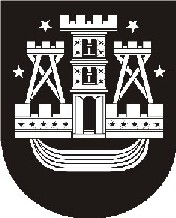 KLAIPĖDOS MIESTO SAVIVALDYBĖS TARYBASPRENDIMASDĖL žemės sklypO ŠILUTĖS PL. 81, klaipėdoje, DETALIOJO PLANO KONCEPCIJOS PATVIRTINIMO. rugsėjo 25 d. Nr. T2-228KlaipėdaVadovaudamasi Lietuvos Respublikos vietos savivaldos įstatymo (Žin., 1994, Nr. 55-1049; 2008, Nr. 113-4290) 16 straipsnio 4 dalimi, Lietuvos Respublikos teritorijų planavimo įstatymo (Žin., 1995, Nr. 107-2391; 2004, Nr. 21-617; 2006, Nr. 66-2429; 2009, Nr. 159-7205) 26 straipsnio 4 dalimi ir atsižvelgdama į UAB „Klaipėdos kartono tara“ . rugpjūčio 23 d. prašymą, Klaipėdos miesto savivaldybės taryba nusprendžia:1. Patvirtinti žemės sklypo Šilutės pl. 81, Klaipėdoje, detaliojo plano koncepciją (pridedama – brėžinys, teritorijos tvarkymo ir naudojimo režimo sprendinių aprašomoji lentelė ir aiškinamasis raštas).2. Skelbti apie šį sprendimą vietinėje spaudoje ir visą sprendimo tekstą – Klaipėdos miesto savivaldybės interneto tinklalapyje.Šis sprendimas gali būti skundžiamas ikiteismine tvarka Valstybinei teritorijų planavimo ir statybos inspekcijai prie Aplinkos ministerijos per vieną mėnesį nuo sprendimo paskelbimo dienos.Savivaldybės meras Vytautas Grubliauskas